Presseinformation 08/2019 tecalor GmbH, HolzmindenVideo-Tutorials für Installation und PflegeNeuer Youtube-Kanal von tecalor Gedruckte Installationsanleitungen sind zwar praktisch, weil sie überall genutzt werden können – ein Video kann aber in der Kombination aus Bild und Text zum Teil deutlich mehr leisten. Deshalb richtete tecalor jetzt einen eigenen Youtube-Kanal ein, um Fachhandwerkern aber auch Endkunden praktische Video-Anleitungen zur Verfügung zu stellen: Einfach „tecalor“ in der Suchleiste von Youtube eingeben, schon erscheint der firmeneigene Channel in den Suchergebnissen. Aktuell gibt es hier für Fachhandwerker drei Filme zur Installation der Luft-Wasser-Wärmepumpen TTL 15/20/25 AC(S), A(S) und TTL 3.5/4.5/6.5/8.5 ACS sowie des Lüftungsgeräts TVZ 180/280. Die Filme zeigen in wenigen Minuten einfache Montageschritte. Für die TVZ 180/280 steht auch ein Tutorial für Endkunden zum Filterwechsel bereit. Weitere Videos folgen sukzessive.Direktlink: https://www.youtube.com/channel/UCbCvCfc0Y2z-xD5mKimFY1wWeitere Informationen: www.tecalor.deZeichen: 853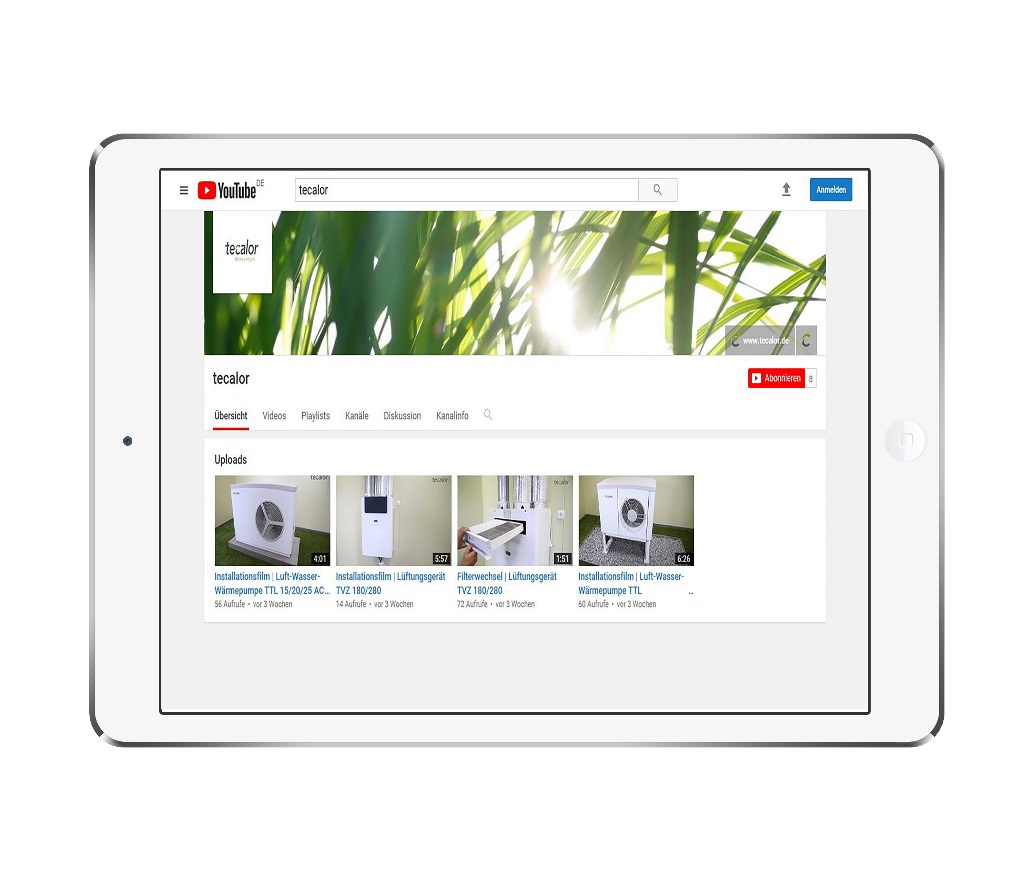 Bilder: tecalorWeitere Informationen:tecalor GmbHLüchtringer Weg 3 | 37603 HolzmindenInternet:	www.tecalor.de Telefon: 	+49 5531 9 906 895 082Pressekontakt:	Lena SchwekendiekE-Mail: 	Lena.Schwekendiek@tecalor.deTelefon: 	+49 5531 702 958 30